Ефимов В.В., ТФЭ, 11 «А» классЗачет по лабораторному практикуму, I часть.  –  отправить на электронную почту efimberez@mail.ru  до 18 ноября.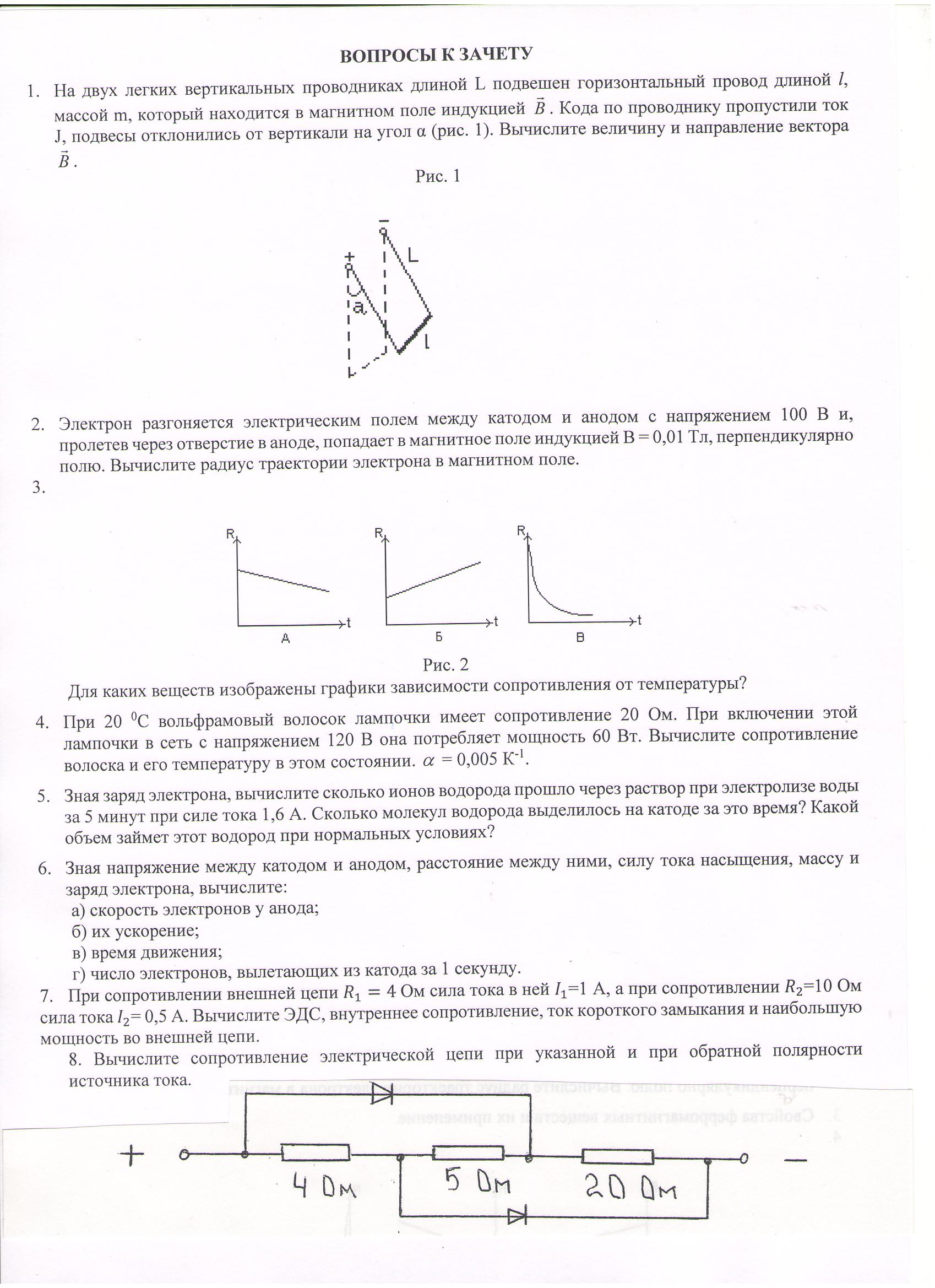          PS    Решать самостоятельно!                  Всем успеха!!!!По всем вопросам обращаться: 8 982 485 79 17 – Марина Викторовна